№127-128   4.05.20г             Тема: Решение задачЗадача № 1.  На каком расстоянии друг от друга находятся два одинаковых шара массами по 20 т, если сила тяготения между ними 6,67•10-5 Н?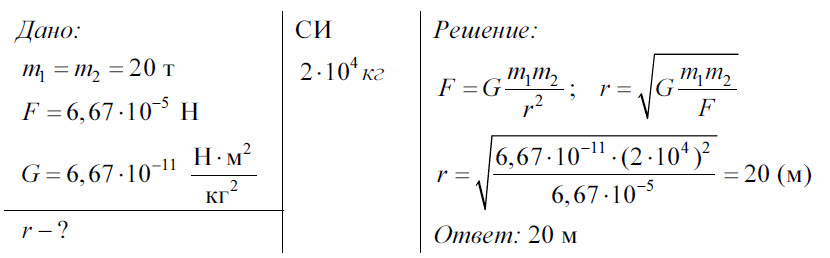 Задача № 2.  Масса Сатурна 5,7•1026 кг, а его радиус— 6•107 м. Определите ускорение свободного падения на Сатурне.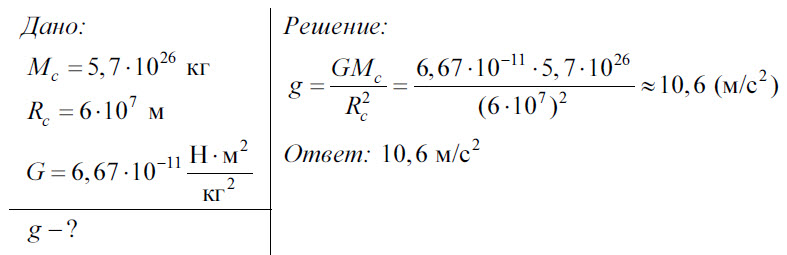 Задача № 3.  Чему равно ускорение свободного падения на высоте над поверхностью Земли, равной двум ее радиусам?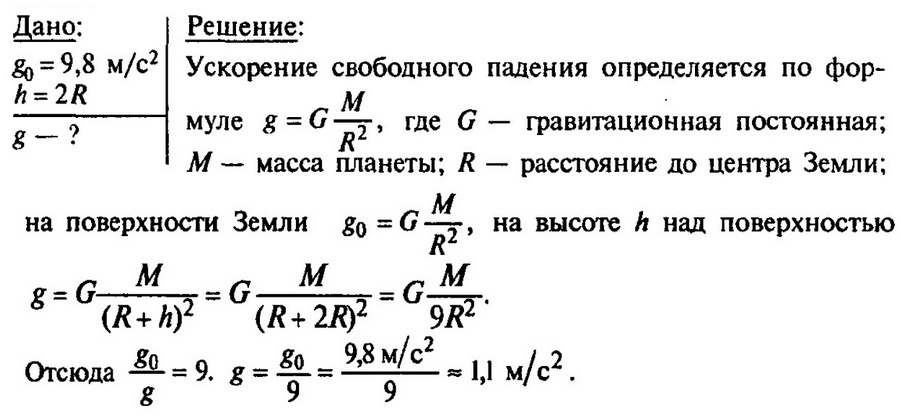 Домашнее задание. Решить задачу: На какой высоте над поверхностью Земли сила тяготения в 2 раза меньше, чем на поверхности Земли?№129-130  6.05.20г          Тема: решение задачЗадача 1 С какой силой притягивается к центру Земли тело массой m, находящееся в глубокой шахте, если расстояние от центра Земли до тела равно г? Плотность Земли считайте всюду одинаковой и равной р.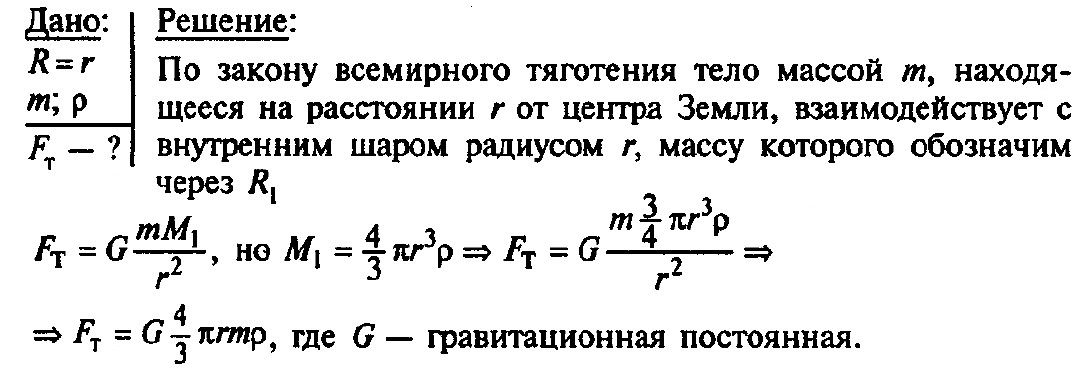 Задача №2 Вычислите ускорение свободного падения и первую космическую скорость у поверхности Луны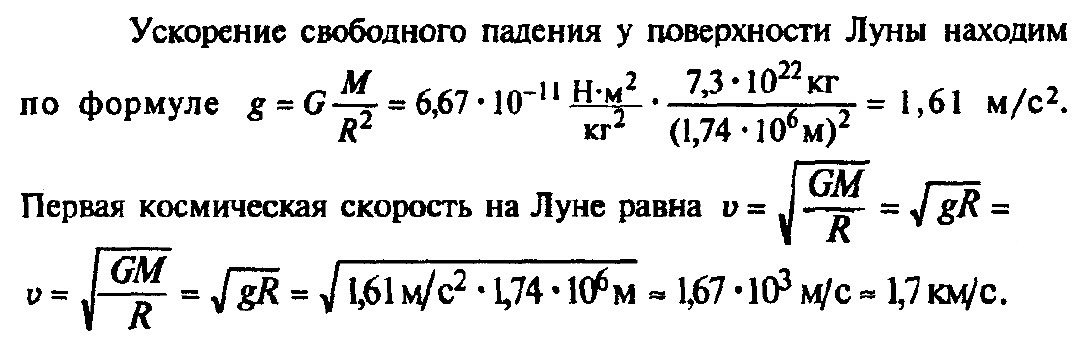 Троллейбус массой 12 т движется равномерно под гору с уклоном 0,05 рад при силе тяги 4 кН. Определить силу сопротивления движению.Записываем краткое условие задачи и выполняем поясняющий чертеж (рис. 2):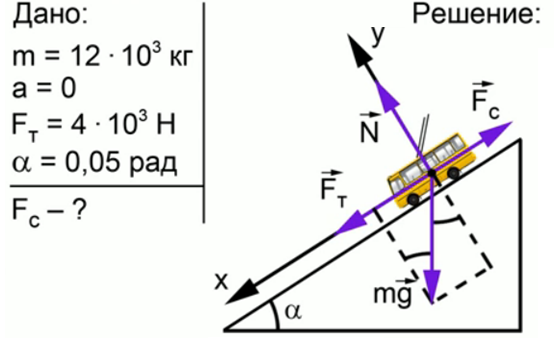 Рис. 2. Решение задачи 2 при 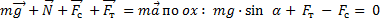 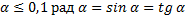 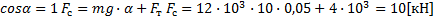 Ответ: .  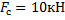 Домашнее задание.  Решить задачу: Лыжник массой 60 кг, имеющий в конце спуска скорость 10 м/с, останавливается через 40 с после окончания спуска. Определите силу трения и коэффициент трения.№131    7.05.20г                Контрольная работа1. Какие из перечисленных явлений есть проявление всемирного тяготения?Падение тел, лишенных опоры или подвесаСнегопадыПриливы и отливы, солнечные и лунные затменияВсе перечисленные выше2. О каких силах говорят, что они скомпенсированы?Если они равны по величинеЕсли силы равны по величине и противоположны по направлениюСилы равны по величине, противоположны по направлению и приложены к одному и тому же телуВсе ответы не верны3. Сила тяжести, действующая на тело равна 19,6 Н. Какова масса тела?2кг0,2кг20кг10кг4. На тело, движущееся равномерно прямолинейно, действует сила тяги 40Н. Чему равна сила трения, препятствующая движению?10Н20Н-40Н40Н5. Кинетическая энергия тела – это…энергия взаимодействияэнергия движенияэнергия движения и взаимодействиямикроскопическая величина6. Тело массой 4 кг движется со скоростью 2 м/с и сталкивается с таким же по массе покоящимся телом. Каков результат их взаимодействия?Два тела после взаимодействия останутся в покоеПервое тело остановится, а ранее покоящееся станет двигаться со скоростью 2 м/с в направлении движения первого телаТела будут двигаться в противоположных направлениях со скоростью равной 1 м/сВсе ответы не верны7. Реактивное движение является одним из примеров практического применения…закона сохранения импульсазакона сохранения энергиизакона всемирного тяготениязакона Гука8. Сила 10 Н сообщает телу ускорение 5 м/с². Какое ускорение сообщит этому телу сила 25 Н?25 м/с²4 м/с²5 м/с²12,5 м/с²9. Массу тела увеличили в 2 раза, а скорость тела уменьшилась в 4 раза. Как при этом изменился импульс тела?Увеличился в 2 разаУменьшился в 2 разаНе изменилсяУменьшился в 4 раза.10. Потенциальная энергия тела – это…энергия взаимодействияэнергия движенияэнергия движения и взаимодействиямикроскопическая величинаРешение домашнего задания оставьте на моей электронной почте                             leyla.alkhuvatova@mail.ru  Пишите ответы указав дату дня и свои инициалы!